区民に対するＪＲ東海の取組みについて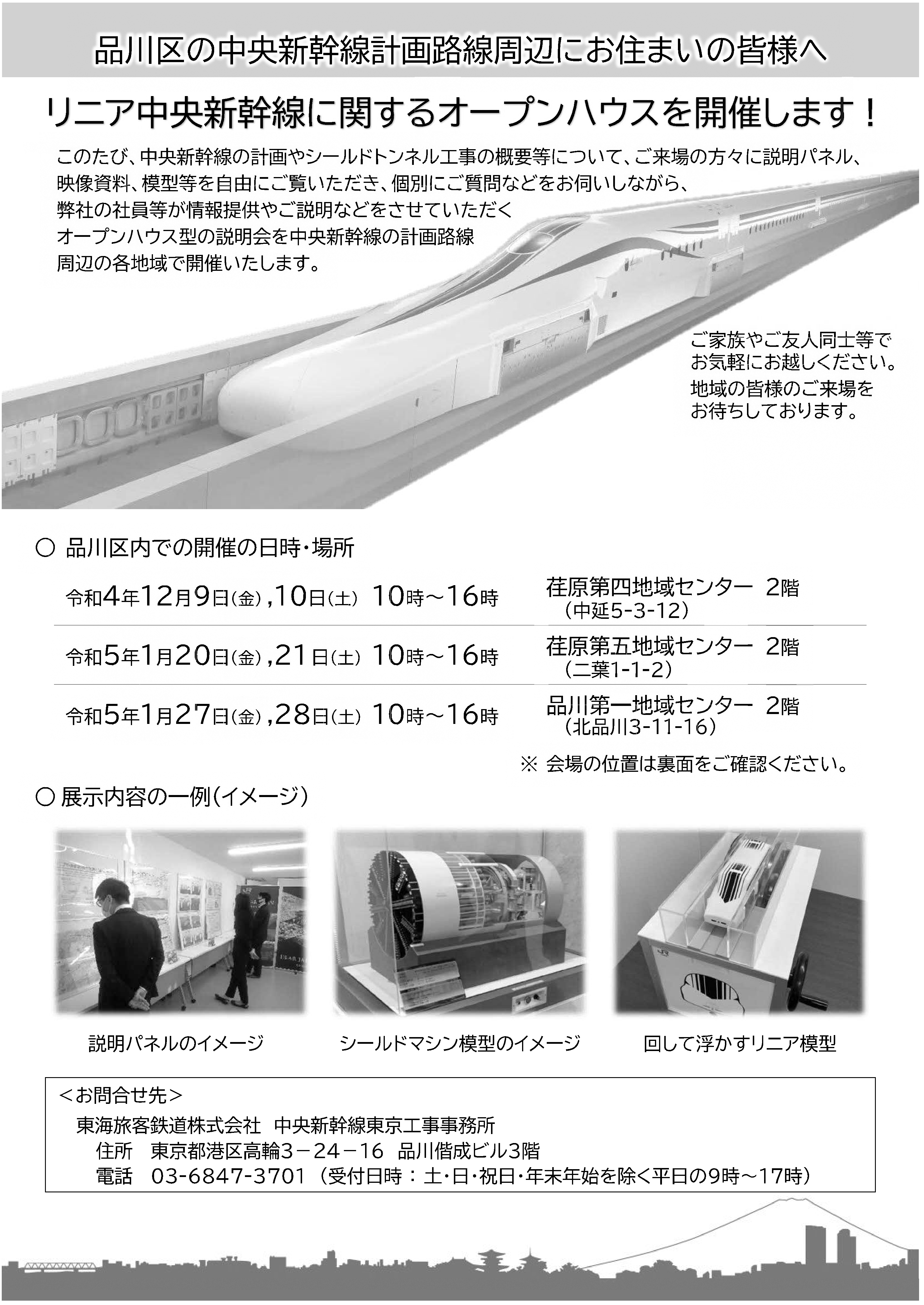 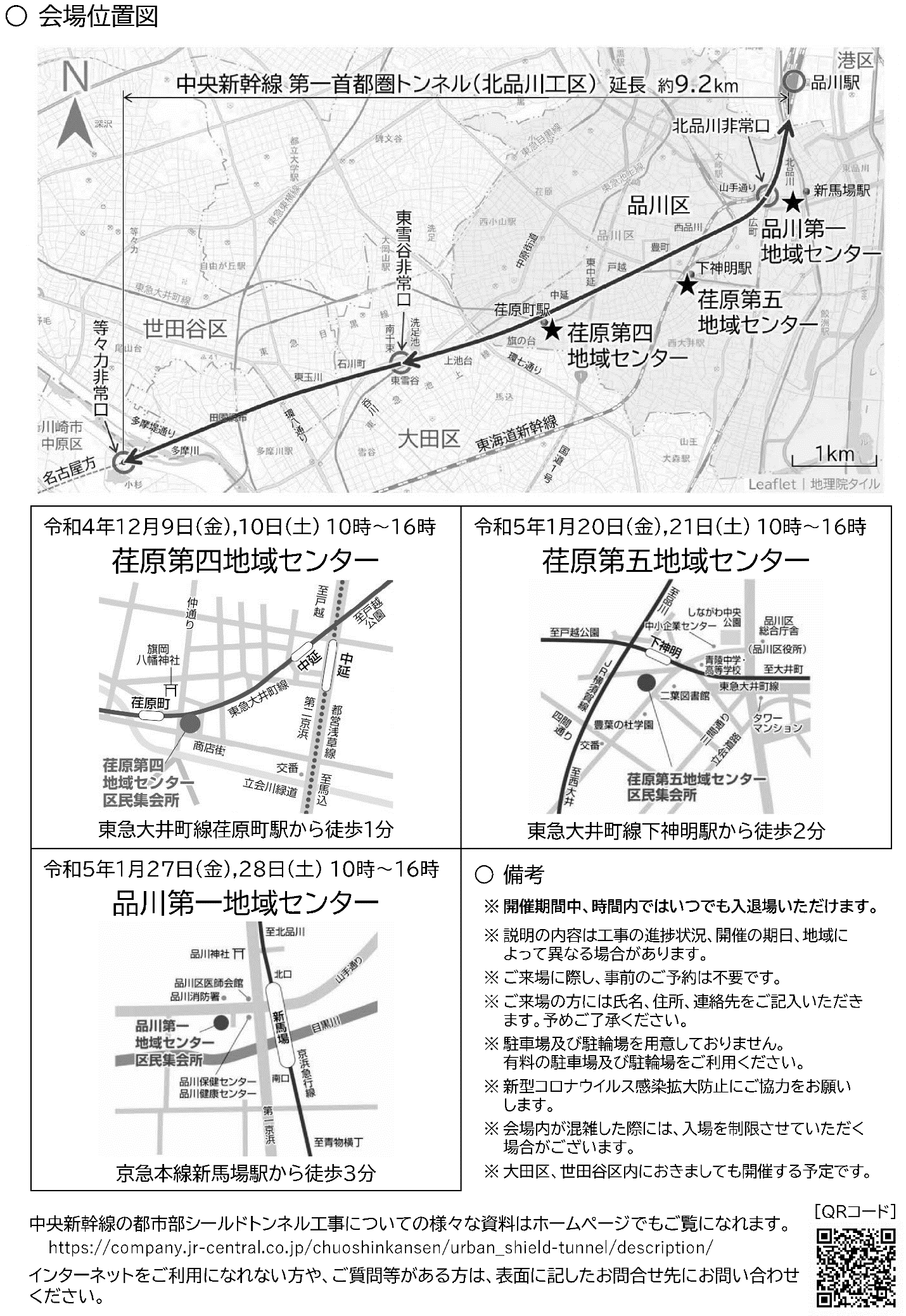 